广西壮族自治区自走式农业机械登记管理目录（2015年新增第一期）一、大中型拖拉机（一）江苏清拖农业装备有限公司		地址：江苏省淮安市青岛路58号联系电话：0517-83732868 邮政编码2230051、江苏 江苏-454型轮式拖拉机技术鉴定证书编号： 推广鉴定证书编号：部2014177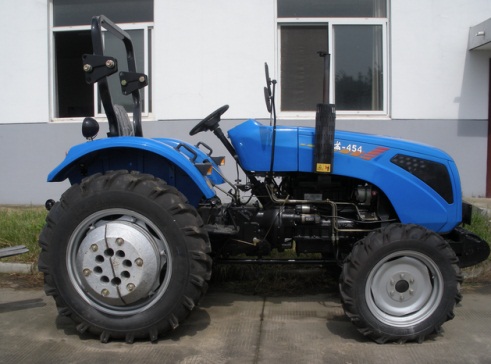 配套动力型号：JD495/JD495BT1/SL3105ABT-2型柴油机配套动力功率（kW）：33.08/33.08/33.1轮胎规格（前/后）:8.3-20/12.4-28 整机质量(kg)：2085(2165带安全架) 最高车速（km/h）：31.58外形尺寸（长×宽×高）（m）：3.628×1.690×2.127（至排气管顶）2.250（至安全架顶）驾驶室准乘人数（人）：1 车轮数（个）：4 前轮距（m）：1.350～1.462后轮距（m）：1.350～1.650 轴距（m）：1.980江苏 江苏-554P型轮式拖拉机技术鉴定证书编号： 推广鉴定证书编号：部2014179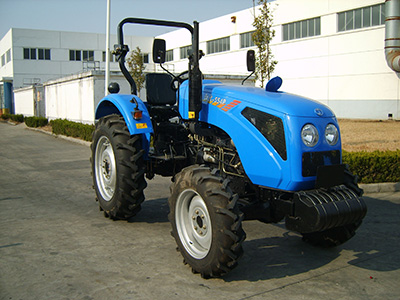 配套动力型号：JD4102/SL4105ABT-2型柴油机 配套动力功率（kW）：40.43/40.4轮胎规格（前/后）:8.3-20/12.4-28 整机质量(kg)：2085(2165带安全架) 最高车速（km/h）：33.02外形尺寸（长×宽×高）（m）：3.628×1.690×2.127（至排气管顶）2.250（至安全架顶）驾驶室准乘人数（人）：1 车轮数（个）：4 前轮距（m）：1.350～1.462后轮距（m）：1.350～1.650 轴距（m）：1.9803、江苏 江苏-554型轮式拖拉机技术鉴定证书编号： 推广鉴定证书编号：部2014178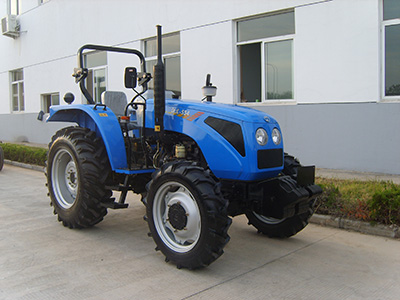 配套动力型号：YT4A2-22/YCD4J11T-55A/YT3B2-23型柴油机 配套动力功率（kW）：40.5/40.5/43轮胎规格（前/后）:9.50-24/14.9-28 整机质量(kg)：2690(2610不带安全架) 最高车速（km/h）：30.93外形尺寸（长×宽×高）（m）：3.825×1.830×2.420（至排气管顶）2.340（至安全架顶）驾驶室准乘人数（人）：1 车轮数（个）：4 前轮距（m）：1.420～1.520 后轮距（m）：1.350～1.650 轴距（m）：2.1154、江苏 江苏-804P型轮式拖拉机技术鉴定证书编号： 推广鉴定证书编号：部2013625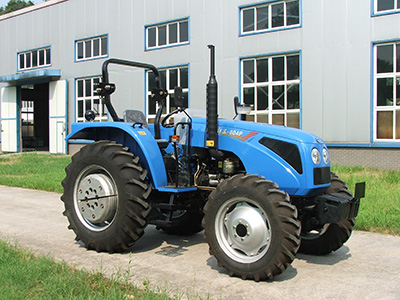 配套动力型号：LR4B3-23/YC4A90-T22/4JR3ABT80X型柴油机配套动力功率（kW）：59/59/59轮胎规格（前/后）:11.2-24/14.9-30 选装 9.5-24/11-32水田高花胎整机质量(kg)：2780 最高车速（km/h）：30.49外形尺寸（长×宽×高）（m）：3.860×1.830×2.465（至排气管顶）2.385（至安全架顶）驾驶室准乘人数（人）：1 车轮数（个）：4 前轮距（m）：1.420 后轮距（m）：1.450 轴距（m）：2.115（二）潍坊百利拖拉机有限公司地址：潍城区潍高路11.2公里处路南联系电话：18364627179 邮政编码：2610571、悍沃 悍沃-554型轮式拖拉机技术鉴定证书编号： 推广鉴定证书编号：部2012457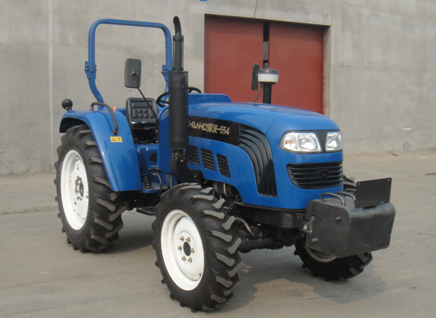 配套动力型号：QC4105T55型柴油机 配套动力功率（kW）：40.4轮胎规格（前/后）:8.3-20/12.4-28整机质量(kg)：2356 最高车速（km/h）：32.73外形尺寸（长×宽×高）（m）：3.980×1.650×2.130驾驶室准乘人数（人）：1 车轮数（个）：4前轮距（m）：1.250 后轮距（m）：1.200、1.300、1.400 轴距（m）：1.9902、悍沃 悍沃-504型轮式拖拉机技术鉴定证书编号： 推广鉴定证书编号：部2012458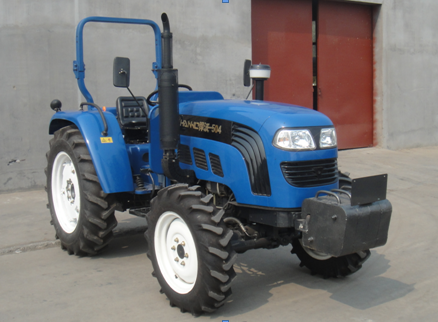 配套动力型号：QC498T50/KM4100BT型柴油机 配套动力功率（kW）：36.8/36.8轮胎规格（前/后）:8.3-20/12.4-28整机质量(kg)：2130 最高车速（km/h）：34.78外形尺寸（长×宽×高）（m）：3.980×1.650×2.130驾驶室准乘人数（人）：1 车轮数（个）：4前轮距（m）：1.250 后轮距（m）：1.200、1.300、1.400 轴距（m）：1.9903、悍沃 悍沃-404型轮式拖拉机技术鉴定证书编号： 推广鉴定证书编号：部2012456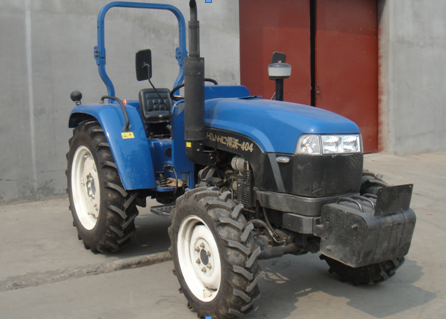 配套动力型号：QC4908T40/LD4L23BT型柴油机 配套动力功率（kW）：29.4/29.4轮胎规格（前/后）:8.3-20/12.4-28整机质量(kg)：2130 最高车速（km/h）：34.78外形尺寸（长×宽×高）（m）：3.980×1.650×2.130驾驶室准乘人数（人）：1 车轮数（个）：4前轮距（m）：1.250 后轮距（m）：1.200、1.300、1.400 轴距（m）：1.990（三）浙江四方集团公司地址：浙江省永康市永拖路57号联系电话：13506596490 邮政编码：3213151、四方 SF504型轮式拖拉机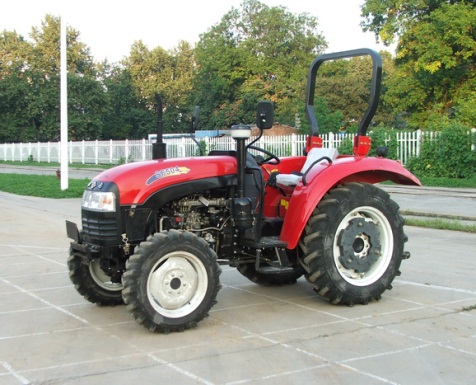 技术鉴定证书编号： 推广鉴定证书编号：部2012545配套动力型号：A498BT-6A型柴油机 配套动力功率（kW）：36.8轮胎规格（前/后）:8.3-20/12.4-28整机质量(kg)：2140 最高车速（km/h）：33.34外形尺寸（长×宽×高）（m）：3.975×1.763×2.530（至安全架顶）驾驶室准乘人数（人）：1 车轮数（个）：4前轮距（m）：1.260 后轮距（m）：1.300 轴距（m）：1.9902、四方 SF500型轮式拖拉机技术鉴定证书编号： 推广鉴定证书编号：部2012545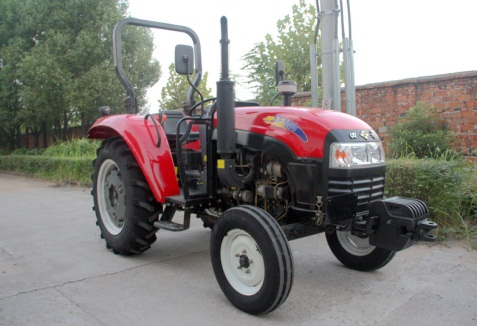 配套动力型号：A498BT-6A型柴油机 配套动力功率（kW）：36.8轮胎规格（前/后）:6.0-16 /12.4-28整机质量(kg)：2030 最高车速（km/h）：33.34外形尺寸（长×宽×高）（m）：3.975×1.763×2.530（至安全架顶）驾驶室准乘人数（人）：1 车轮数（个）：4前轮距（m）：1.260 后轮距（m）：1.300 轴距（m）：1.9423、四方 SF554-A型轮式拖拉机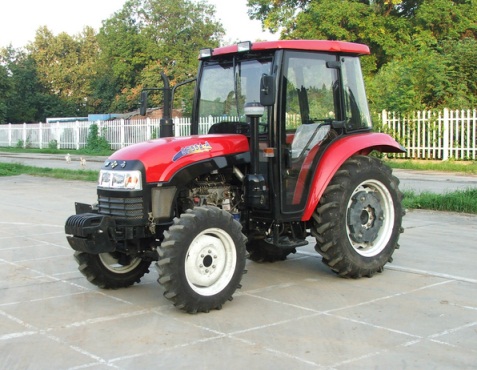 技术鉴定证书编号： 推广鉴定证书编号：部2012544配套动力型号：A4K41T55-002型柴油机 配套动力功率（kW）：40.4轮胎规格（前/后）:8.3-20/12.4-28整机质量(kg)：2435 最高车速（km/h）：33.34外形尺寸（长×宽×高）（m）：3.975×1.763×2.420驾驶室准乘人数（人）：1 车轮数（个）：4前轮距（m）：1.260 后轮距（m）：1.300 轴距（m）：2.0404、四方 SF554型轮式拖拉机技术鉴定证书编号： 推广鉴定证书编号：部2012544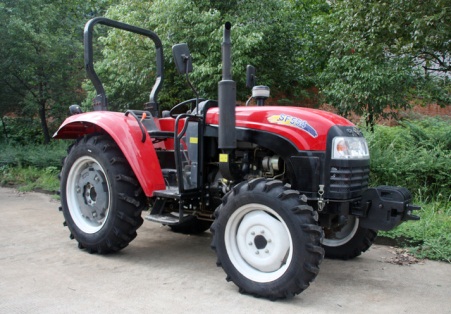 配套动力型号：A4K41T55-002型柴油机 配套动力功率（kW）：40.4轮胎规格（前/后）:8.3-20/12.4-28整机质量(kg)：2235 最高车速（km/h）：33.34外形尺寸（长×宽×高）（m）：3.975×1.763×2.530驾驶室准乘人数（人）：1 车轮数（个）：4前轮距（m）：1.260 后轮距（m）：1.300 轴距（m）：2.0405、四方 SF550型轮式拖拉机技术鉴定证书编号： 推广鉴定证书编号：部2012544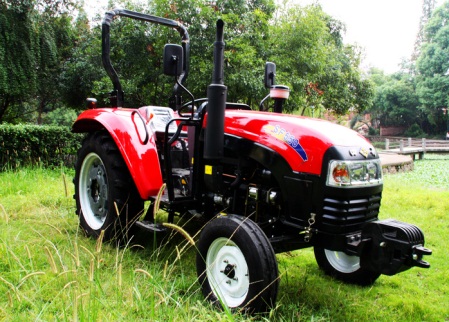 配套动力型号：A4K41T55-002型柴油机 配套动力功率（kW）：40.4轮胎规格（前/后）:6.0-16/12.4-28整机质量(kg)：2235 最高车速（km/h）：33.34外形尺寸（长×宽×高）（m）：3.975×1.763×2.530驾驶室准乘人数（人）：1 车轮数（个）：4前轮距（m）：1.260 后轮距（m）：1.300 轴距（m）：1.992（四）徐州凯尔农业装备股份有限公司地址：江苏省徐州市贾汪区徐州工业园经四路1号联系电话：18914883469 邮政编码：2210111、凯特迪尔 KAT1004型轮式拖拉机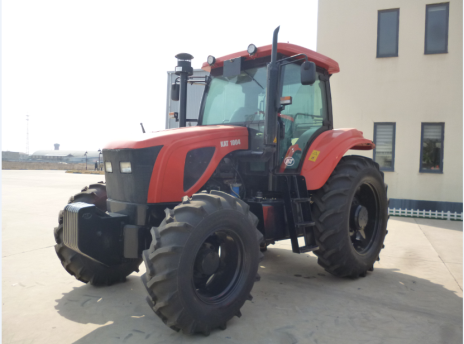 技术鉴定证书编号： 推广鉴定证书编号：配套动力型号：WP4T100E20型柴油机 配套动力功率（kW）：73.5轮胎规格（前/后）:14.9-24/ 16.9-38整机质量(kg)：5100 最高车速（km/h）：33.10外形尺寸（长×宽×高）（m）：4.840×2.160×2.990驾驶室准乘人数（人）：1 车轮数（个）：4 前轮距（m）：1.552~1.948后轮距（m）：1.626~2.150 轴距（m）：2.6882、凯特迪尔 KAT2204型轮式拖拉机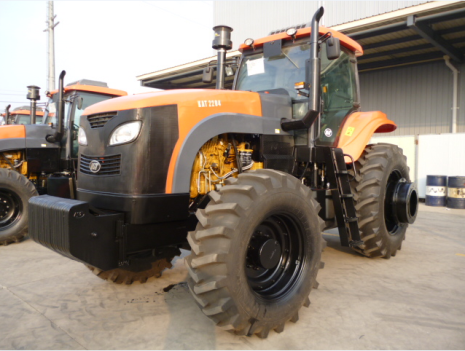 技术鉴定证书编号： 推广鉴定证书编号：配套动力型号：SC9D250G2型柴油机 配套动力功率（kW）：162轮胎规格（前/后）:18.4-30/20.8-38 （可选配双胎）整机质量(kg)：9600 最高车速（km/h）：35.50外形尺寸（长×宽×高）（m）：6.150×2.500×3.480驾驶室准乘人数（人）：1 车轮数（个）：4/6前轮距（m）：2.070~2.154 后轮距（m）：1.966~2.582 轴距（m）：3.1403、凯特迪尔 KAT2404型轮式拖拉机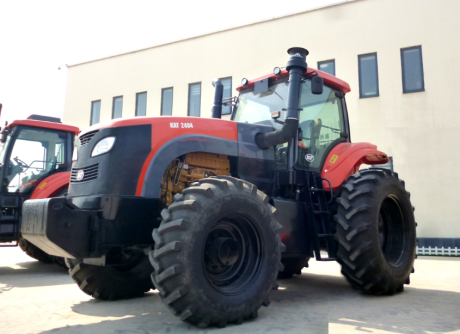 技术鉴定证书编号： 推广鉴定证书编号：配套动力型号：SC11CB270G2型柴油机 配套动力功率（kW）：177轮胎规格（前/后）:18.4-30/20.8-38 整机质量(kg)：10000 最高车速（km/h）：35.50外形尺寸（长×宽×高）（m）：6.150×3.798×3.490驾驶室准乘人数（人）：1 车轮数（个）：4前轮距（m）：2.070~2.154 后轮距（m）：1.966~2.582 轴距（m）：3.140二、方向盘拖拉机（一）广西钦州力顺机械有限公司	地址：钦州市南珠东大街小江工业园联系电话：0777-3608212 邮政编码：5350991、钦机 QJ15FSM-1-G1型前后驱动方向盘拖拉机技术鉴定证书编号：XJ2014019 推广鉴定证书编号： 配套动力型号： 1115型柴油机 配套动力功率(kW)：14.7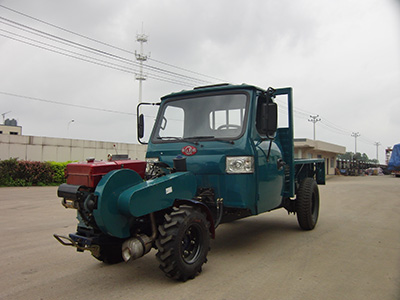 外形尺寸(长×宽×高)(m):4.820×1.680×1.980车厢尺寸(长×宽×高)(m):2.080×1.100×0.395钢板弹簧片数(前/后)(片)：0/9 轮胎规格（前/后）：6.00-12/7.50-16额定载质量(kg)：1000 整机质量(kg)：1860最高行驶速度(km/h):31 驾驶室准乘人数： 2 车 轮 数(个)：4 前轮距（m）：0.860 后轮距（m）：1.446 轴距（m）：3.059（二）南宁市晓飞机械有限公司 (变更注册商标)地址：南宁市园艺路连畴村大皇岭联系电话：0771-3108013 13768883845 邮政编码：5300011、金飙龙 XF15FSD前后驱动方向盘拖拉机技术鉴定证书编号：XJ2010073 推广鉴定证书编号： 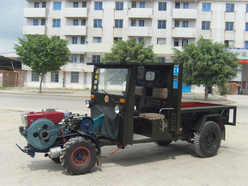 配套动力型号：1115型柴油机 配套动力功率(kW)：14.7外形尺寸(长×宽×高)(m):4.65×1. 61×1. 93 车厢尺寸(长×宽×高)(m): 2×1×0.4钢板弹簧片数(前/后)(片)：后9 轮胎规格（前/后）：6.0-12/7.5-16额定载质量(kg)：1000 整机质量(kg)：1550最高行驶速度(km/h): 40 驾驶室准乘人数： 2 车 轮 数(个)：4 前轮距（m）：0.82 后轮距（m）：1.362、金飙龙 XF型方向盘拖拉机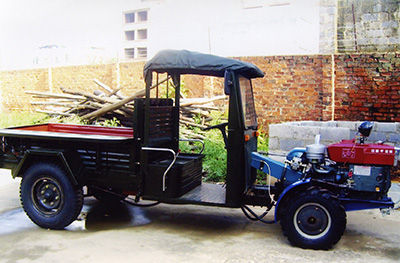 技术鉴定证书编号：XJ2007039 推广鉴定证书编号：配套动力型号： 1110柴油机 配套动力功率（kW）：13.32（12h）外形尺寸（长×宽×高）（m）：4.5×1.6×1.91 车厢尺寸（长×宽×高）（m）：1.8×1.0×0.4钢板弹簧片数（前 / 后）（片）：7（后） 轮胎规格（前/后）（片）：6.00-12/7.00-16额定载质量（kg）：1000 整机质量(kg)：1260最高车速（km/h）：40 驾驶室准乘人数（人）：2 车轮数（个）：4 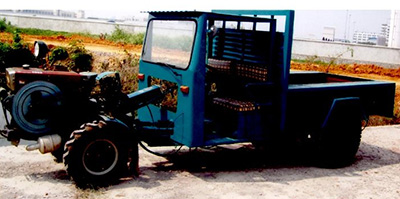 3、金飙龙 XF15FS型前后驱动方向盘拖拉机技术鉴定证书编号：XJ2007040 推广鉴定证书编号：配套动力型号： 1115柴油机 配套动力功率（kW）：14.71（12h）外形尺寸（长×宽×高）（m）：5.0×1.7×2.1 车厢尺寸（长×宽×高）（m）：2.0×1.0×0.4钢板弹簧片数（前 / 后）（片）：9（后）轮胎规格（前/后）：6.00-12/7.50-16额定载质量（kg）：1000 整机质量(kg)：1500最高车速（km/h）：40 驾驶室准乘人数（人）：2 车轮数（个）：4 4、金飙龙 XF15FSDH型前后驱动方向盘拖拉机技术鉴定证书编号：XJ2011091 推广鉴定证书编号： 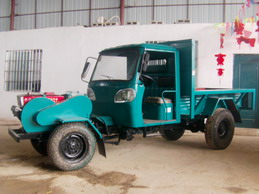 配套动力型号： 1115型柴油机 配套动力功率(kW)：14.71外形尺寸(长×宽×高)(m):5.00×1.68×2.07 车厢尺寸(长×宽×高)(m):2.2×1×0.4钢板弹簧片数(前/后)(片)：2/2 轮胎规格（前/后）：6.0-16/8.25-16额定载质量(kg)：1000 整机质量(kg)：1815最高行驶速度(km/h):40 驾驶室准乘人数： 2 车 轮 数(个)：4 前轮距（m）：0.97 后轮距（m）：1.37 轴距（m）：3.25、金飙龙 XF15FSDHM型前后驱动方向盘拖拉机技术鉴定证书编号：XJ2011092 推广鉴定证书编号： 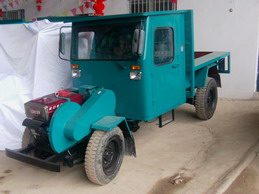 配套动力型号： 1115型柴油机 配套动力功率(kW)：14.71外形尺寸(长×宽×高)(m):5.00×1.68×2.04 车厢尺寸(长×宽×高)(m):2.2×1.0×0.4钢板弹簧片数(前/后)(片)：2/2 轮胎规格（前/后）：6.0-16/8.25-16额定载质量(kg)：1000 整机质量(kg)：1910最高行驶速度(km/h):40 驾驶室准乘人数： 2 车 轮 数(个)：4 前轮距（m）：0.95 后轮距（m）：1.32 轴距（m）：3.14三、收获机械（一）浙江四方集团公司地址：浙江省永康市永拖路57号联系电话：13506596490 邮政编码：3213151、四方 4LZ-1.0型谷物联合收割机推广鉴定证书编号：部2013232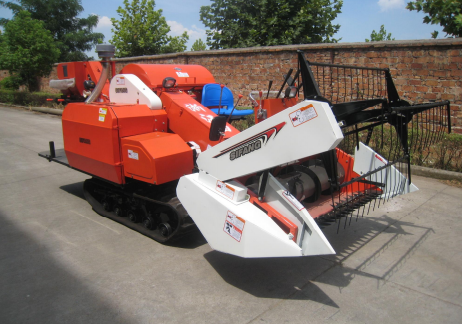 配套动力型号：SF1125M-2型柴油机 配套动力功率（kW）：19.8最高车速（km/h）：3.95 工作幅宽（m）：1.36外形尺寸（长×宽×高）（m）：3.980×1.980×1.900(工作状态)3.870×1.650×1.900(运输状态)整机质量(kg)：1200 驾驶室准乘人数（人）：1四、手扶拖拉机（一）广西万里顺机械制造有限公司地址：北流市二环北路236号联系电话：0775-3193388 邮政编码：5374001、桂丰GF121型手扶拖拉机技术鉴定证书编号：XJ2006054 推广鉴定证书编号：配套动力型号：S195型柴油机 配套动力功率（kW）：8.82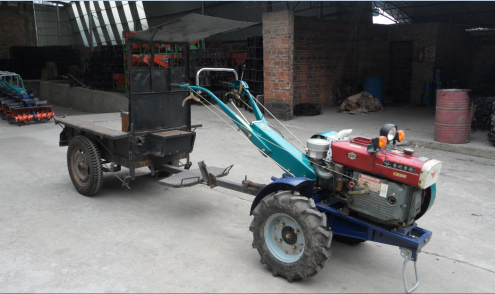 外形尺寸（长×宽×高）（m）：4.720×1.540×1.820车厢尺寸（长×宽×高）（m）：2.300×1.540×0.400 整机质量(kg)：1220钢板弹簧片数（前 / 后）（片）：后7 轮胎规格（前/后）：6.00-12 /7.00-16额定载质量（kg）：1000 最高车速（km/h）：18.56 驾驶室准乘人数（人）：1 车轮数（个）：4前轮距：0.810后轮距：1.300 轴距：2.7502、桂丰GF101型手扶拖拉机技术鉴定证书编号： 推广鉴定证书编号：部2011054配套动力型号：R190型柴油机 配套动力功率（kW）：7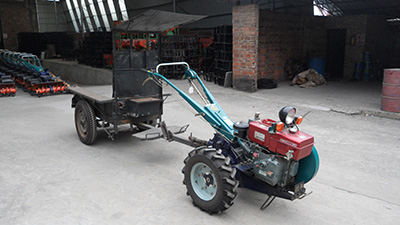 外形尺寸（长×宽×高）（m）：4.240×1.200×1.820车厢尺寸（长×宽×高）（m）：1.800×1.200×0.400 整机质量(kg)：610钢板弹簧片数（前 / 后）（片）：后6 轮胎规格（前/后）：6.00-12 /5.00-16额定载质量（kg）：800 最高车速（km/h）：18.56 驾驶室准乘人数（人）：1 车轮数（个）：4前轮距：0.800后轮距：1.010 轴距：2.600（二）浙江四方集团公司地址：浙江省永康市永拖路57号联系电话：13506596490 邮政编码：3213151、四方 GN151型手扶拖拉机技术鉴定证书编号： 推广鉴定证书编号：部2013203配套动力型号：S1100/ZS1100型柴油机 配套动力功率（kW）：11.03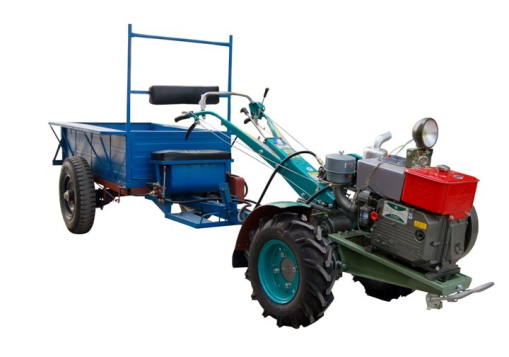 外形尺寸（长×宽×高）（m）：4.880×1.500×1.850车厢尺寸（长×宽×高）（m）：1.800×1.000×0.400 整机质量(kg)：850钢板弹簧片数（前 / 后）（片）：后8 轮胎规格（前/后）：6.00-12 /6.50-16额定载质量（kg）：1000 最高车速（km/h）：16.83驾驶室准乘人数（人）：1 车轮数（个）：4前轮距：0.570～0.810后轮距：1.380 轴距：3.000